Персональные данные выпускника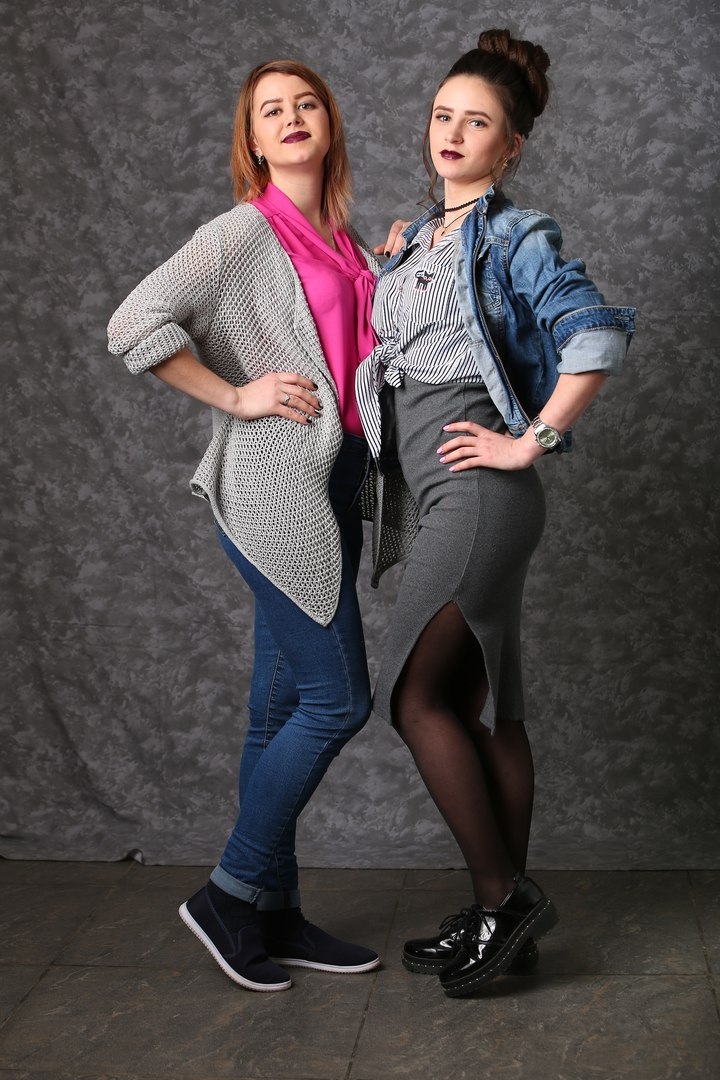 Ф.И.О: Пономарева Анастасия НиколаевнаДата рождения: 29.03.1997 г.Адрес проживания: Свердловская область, город Богданович Телефон: +79501956684Адрес эл. почты: nastya.nas.1997@mail.ruУчебное заведение: ГАПОУ СО «Богдановичский политехникум»Профессия: «Парикмахер»Квалификация: «Парикмахер»Мои достижения и награды: Диплом, участник фестиваля «Во власти красоты» Евро-Азиатский Чемпионат по парикмахерскому искусству «Уральские Берега»  в номинации Детский Модный Образ «Full Fashiоn Look», 2017 г. ЕкатеринбургБлагодарственное письмо, участник I открытого фестиваля причесок «Девичья краса» в номинации «Вечерняя прическа», 2017 г. БогдановичГрамота за отличную учебу, 2018 г. БогдановичДиплом, участник фестиваля «Во власти красоты» XVIII Евро-Азиатский Чемпионат по парикмахерскому искусству «Уральские Берега» в номинации Детский Модный Образ «Full Fashiоn Look»,  2018 г. ЕкатеринбургДиплом, участник фестиваля «Во власти красоты» XVIII Евро-Азиатский Чемпионат по парикмахерскому искусству «Уральские Берега» в номинации Полный Модный Образ. Женские мастера «Full Fashiоn Look», 2018 г. ЕкатеринбургПочетная грамота за активное участие в жизни санатория «Курьи», 2018 г. Сухой ЛогГрамота за II место, участник II открытого фестиваля причесок «Девичья краса» в номинации «Экстравагантная прическа», 2018 г. БогдановичДиплом за  V место, участник фестиваля «Во власти красоты» XXI Евро-Азиатский Чемпионат по парикмахерскому искусству «Уральские Берега» в номинации Полный Модный Образ. Женские мастера «Full Fashiоn Look», 2018 г. ЕкатеринбургСертификат участника авторского семинара Бирюкова Максима «Blond Couture», 2019 г. ЕкатеринбургСертификат участника обучения на мастер-классе Чиркова Дениса «Тенденции 2019 салонной парикмахерской моды в стрижках и окрашивании», 2019 г. ЕкатеринбургТип деятельности, которым вы хотели бы заниматься: парикмахерское искусствоХобби:интересуюсь новшествами парикмахерского искусства, увлекаюсь маникюром и макияжем, люблю читать, увлекаюсь кулинарией, катание на коньках.Жизненное кредо:если не знаешь куда идти, не один ветер не будет попутным, чтобы достичь цели, нужно, прежде всего, к ней идти. Дополнительные сведения: умею работать в команде (коллективе); умею отстаивать собственное мнение; с достоинством принимаю поражения; к решению задач подхожу не стандартно, креативно, уважаю чужое мнение, ответственно отношусь к порученным мне заданиям, планирую продолжить обучение по профессии, владею ПК.Согласие субъекта персональных данных на обработку его персональных данныхДиректору ГАПОУ СО «Богдановичский политехникум»С.М. Звягинцевуот Пономаревой АнастасииНиколаевны(ФИО обучающегося)Я, Пономарева Анастасия Николаевна,в соответствии со статьей 9 Федерального закона от 27 июля 2006 года N 152-ФЗ "О персональных данных"  даю согласие на обработку следующих сведений, составляющих мои персональные данные, а именно:фамилия, имя, отчество дата и место рождения;номер телефона;адрес электронной почты;образовательное учреждение и его адрес;дополнительные сведения.Согласен на совершение оператором обработки персональных данных, указанных в данном документе, в том числе на сбор, анализ, запись,. Систематизацию, накопление, хранение, уточнение (обновление, изменение), извлечение, использование, распространение, обезличивание, блокирование, удаление, уничтожение персональных данных.В целях информационного обеспечения согласен на включение в общий доступ на сайте ГАПОУ СО «Богдановичский политехникум» в сети «Интернет».Согласен на публикацию резюме на официальном сайте ГАПОУ СО «Богдановичский политехникум» в сети «Интернет».Права и обязанности в области защиты персональных данных мне известны.  С юридическими последствиями автоматизированной обработки персональных данных ознакомлен(а).Подтверждаю, что с порядком отзыва согласия на обработку персональных данных в соответствии с п.5 ст. 21 ФЗ № 152 от 27.07.2006 г. «О персональных данных « ознакомлен(а). «21» мая 2020 г._______________ / Пономарева А. Н.___/